Муниципальное казённое общеобразовательное учреждение «Средняя общеобразовательная школа №2 с.Карагач» Прохладненского муниципального района КБР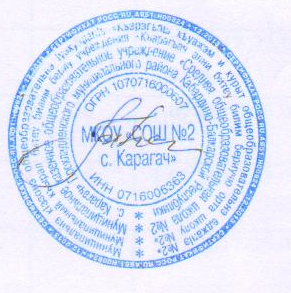 ПОЛОЖЕНИЕ О КЛАССНОМ РУКОВОДСТВЕМКОУ «СОШ №2 с. КАРАГАЧ»1.Общие положения1.1 Настоящее Положение разработано в соответствии с Законом от 29.12.2012г. № 273-ФЗ «Об образовании РФ», Приказом Министерства Образования и науки от 03.02.2006г. № 21 «Об утверждении  методических рекомендаций об осуществлении функций классного руководителя педагогическими работниками государственных общеобразовательных учреждений», Законом Кабардино-Балкарской Республики «Об образовании», Постановлением Правительства КБР  от 09.03.2011г. № 56-ПП  «О вознаграждении педагогическим работникам государственных и муниципальных образовательных учреждений Кабардино-Балкарской Республики за выполнение функций классного руководителя», Уставом МКОУ «СОШ №2 с. Карагач», инструктивно-методическими документами Министерства образования Российской Федерации об организации воспитательной работы в общеобразовательных учреждениях и деятельности классного руководителя и регламентирует работу классного руководителя.1.2. Классное руководство - профессиональная деятельность педагога, направленная на воспитание ребенка в классном ученическом коллективе.1.3. Классный руководитель имеет высшее или среднее специальное педагогическое образование.1.4. В своей деятельности классный руководитель руководствуется положениями Конвенции о правах ребенка, законодательства Российской Федерации о правах ребенка и их гарантиях, Законом «Об образовании», нормами Устава образовательного учреждения и настоящего Положения.1.5. Деятельность классного руководителя основывается на принципах демократии, гуманизма, приоритета общечеловеческих ценностей, жизни и здоровья детей, гражданственности, свободного развития личности.1.6. Классный руководитель назначается на должность и освобождается от должности приказом директора школы. На период отпуска и временной нетрудоспособности классного руководителя его обязанности могут быть возложены на учителя, не имеющего классного руководства или на другого классного руководителя.1.7. Руководство деятельностью классных руководителей осуществляет заместитель директора школы по воспитательной работе.1.8. Свою деятельность классный руководитель осуществляет в тесном контакте с администрацией школы, органами школьного и классного ученического самоуправления, родителями (законными представителями детей), классным и общешкольным родительскими комитетами, социальным педагогом, психологом, педагогом-организатором, педагогами дополнительного образования.1.9. Классный руководитель отчитывается о результатах своей работы перед педсоветом, директором и заместителем директора школы по воспитательной работе в установленном порядке.2. Функции классного руководителя.2.1.Аналитическая функция:изучение индивидуальных особенностей воспитанников;выявление специфики и определение динамики развития классного коллектива;изучение и анализ состояния и условий семейного воспитания каждого учащегося; изучение и анализ влияния школьной среды и малого социума на учащихся класса; анализ воспитательных возможностей педагогического коллектива.2.2.Прогностическая функция:прогнозирование уровней воспитанности и индивидуального развития учащихся и этапов формирования классного коллектива;прогнозирование результатов воспитательной деятельности; построение модели воспитания в классе, соответствующей воспитательной системе школы в целом;определение ближайших и дальних перспектив жизни и деятельности
отдельных учащихся и класса в целом;предвидение последствий складывающихся в классном коллективе отношений.2.3.Организационно-координирующая функция:формирование классного коллектива;организация и стимулирование разнообразных видов деятельности воспитанников в классном коллективе;оказание помощи и организация сотрудничества в планировании общественно значимой деятельности учащихся, в организации деятельности органов ученического самоуправления;поддержание связей семьи и школы, школы и социума;содействие в получении воспитанниками дополнительного образования в школе и вне ее;защита прав учащихся;организация индивидуальной работы с учащимися;участие в работе педагогических и методических советов, методического объединения классных руководителей, административных совещаниях, Совета профилактики;ведение документации классного руководителя и классного журнала;классный руководитель несет ответственность за жизнь и здоровье детей в период проведения внеклассных и внешкольных мероприятий.2.4. Коммуникативная функция:развитие и регулирование межличностных отношений между учащимися, между учащимися и взрослыми;оказание помощи каждому учащемуся в адаптации к коллективу;содействие созданию благоприятного климата в коллективе в целом и
для каждого отдельного воспитанника;оказание помощи воспитанникам в установлении отношений с окружающими детьми, социумом.3. Обязанности классного руководителя3.1.Осуществлять систематический анализ состояния успеваемости и динамики общего развития своих воспитанников.3.2.Организовывать учебно-воспитательный процесс в классе, вовлекать учащихся в систематическую деятельность классного и школьного коллективов.	3.3.Изучать индивидуальные особенности личности учащихся, условия их жизнедеятельности в семье и школе. 3.4.Отслеживать и своевременно выявлять девиантные проявления в развитии и поведении учащихся, осуществлять необходимую обоснованную педагогическую и психологическую коррекцию, в особо сложных и опасных случаях информировать об этом администрацию школы.3.5. Оказывать помощь воспитанникам в решении их острых жизненных проблем и ситуаций.3.6.Содействовать социальной, психологической и правовой защите учащихся.3.7.Вовлекать в организацию воспитательного процесса в классе педагогов-предметников, родителей учащихся, специалистов из других сфер (науки, искусства, спорта, правоохранительных органов и пр.). 3.8.Пропагандировать здоровый образ жизни, организовать питание.3.9.Заботится о внешнем виде воспитанников (требование единой школьной формы).3.10. Регулярно информировать родителей (законных представителей) учащихся об их успехах или неудачах, созывать плановые и внеплановые родительские собрания, направлять деятельность классного родительского комитета.  3.11.Контролировать посещение учебных занятий учащимися своего класса.3.12.Координировать работу учителей-предметников, работающих в классе, с целью недопущения неуспеваемости учащихся и оказания им своевременной помощи в учебе.3.13Планировать свою деятельность по классному руководству в соответствии с требованиями к планированию воспитательной работы, принятыми в школе.3.14.Регулярно проводить классные часы, другие внеурочные и внешкольные мероприятия с классом.3.15.Вести документацию по классу (личные дела учащихся, классный журнал), а также по воспитательной работе (план воспитательной работы в классе, отчеты, индивидуальные карты изучения личности учащегося, справки, характеристики, разработки воспитательных мероприятий и т.д.).3.16.Повышать свой квалификационный уровень в сфере педагогики и психологии.	3.17.Соблюдать требования техники безопасности, нести ответственность за жизнь и здоровье детей в период проведения внеклассных и внешкольных мероприятий.3.18.Быть примером для учащихся в частной и общественной жизни, демонстрировать, на личном примере образцы нравственного поведения. 4. Организация работы классного руководителя4.1 Общие принципы организации работы классного руководителя определяются нормами законодательства о труде педагогических работников, Устава, настоящего Положения.4.2. Работа классного руководителя с классом и отдельными его учащимися строится в соответствии с данной циклограммой:Классный руководитель ежедневно:определяет отсутствующих на занятиях и опоздавших учащихся, выясняет причины их отсутствия или опоздания,проводит профилактическую работу по предупреждению опозданий и не посещаемости учебных занятий;организует и контролирует дежурство учащихся в классном кабинете;организует различные формы индивидуальной работы с учащимися, в том числе в случае возникновения девиации в их поведении;Классный руководитель еженедельно:проверяет ведение учащимися дневников с выставлением отметок за неделю;проводит час классного руководителя (классный час) в соответствии с планом воспитательной работы;организует работу с родителями по ситуации;проводит работу с учителями-предметниками, работающими в классе, по ситуации;анализирует состояние успеваемости в классе в целом и у отдельных учащихся;Классный руководитель ежемесячно:посещает уроки в своем классе;проводит консультации у отдельных учителей; решает хозяйственные вопросы в классе;организует заседание родительского комитета класса;организует работу классного актива;Классный руководитель в течение учебной четверти:оформляет и заполняет классный журнал;участвует в работе методического объединения классных руководителей;проводит анализ выполнения плана воспитательной работы за четверть, состояния успеваемости и уровня воспитанности учащихся;проводит коррекцию плана воспитательной работы на новую четверть;проводит классное родительское собрание;представляет в учебную часть отчет об успеваемости учащихся класса за четверть;Классный руководитель ежегодно:оформляет личные дела учащихся;анализирует состояние воспитательной работы в классе и уровень воспитанности учащихся в течение года;	.составляет план воспитательной работы в классе (план классного руководителя);	собирает и представляет в администрацию школы статистическую отчетность об учащихся класса (успеваемость, материалы для отчета по форме ОШ-1, трудоустройство выпускников и пр.).4.3.Классный час может проводиться классным руководителем в произвольной форме.4.4.Количество воспитательных мероприятий в классе не должно быть менее двух в месяц.4.5. Классные родительские собрания проводятся не реже одного раза в четверть.4.6.Классный руководитель обязан по требованию администрации школы готовить и предоставлять отчеты различной формы о классе и собственной работе.4.7.Отчет о работе классного руководителя может быть заслушан на заседании методического объединения классных руководителей, педагогическом или методическом советах, административном совещании.4.8.Классный руководитель обязан принимать активное участие в работе методического объединения классных руководителей, раз в 5 лет повышать свое профессиональное мастерство путем участия в семинарах, курсах.4.9.    Минимальное рабочее время, которое классный руководитель обязан посвящать воспитанникам в течение недели - 6 часов (30 процентов от ставки учителя).5. Права классного руководителяКлассный руководитель имеет право в пределах своей компетенции:5.1. Участвовать в работе школьных структур самоуправления: педсовета, совета школы, профсоюзных и других общественных органов школы.5.2. Выступать с инициативой, вносить предложения о совершенствовании деятельности школы, выступать с деловой, конструктивной критикой.5.3. Создавать собственные воспитательные системы и программы, творчески применять новые методы, формы и приемы воспитания, руководствуясь единственным принципом «не навреди».5.4. Защищать собственную честь и достоинство в школьных органах самоуправления и защиты, при невозможности - в государственных.5.5. Присутствовать на любых уроках или мероприятиях, проводимых учителями-предметниками в классе (без права входить в класс во время урока без экстренной необходимости и делать замечания учителю в течение урока).5.6. Поощрять учащихся в порядке, установленном Правилами внутреннего распорядка  учащихся.5.7. Требовать от учителей-предметников информацию об организации учебно-воспитательного процесса класса и отдельных учащихся.6. Классный руководитель не имеет права6.1. Унижать личное достоинство воспитанника, оскорблять его действием или словом, придумывая клички, навешивая ярлыки и т.п.6.2. Использовать оценку (школьный балл) для наказания или расправы над учеником.6.3. Злоупотреблять доверием ребенка, нарушать данное воспитаннику слово, сознательно вводить его в заблуждение.6.4. Использовать семью (родителей или родственников) для наказания ребенка.6.5. Обсуждать за глаза своих коллег, представлять их в невыгодном свете, подрывая авторитет учителя и всего педколлектива.7. Классный руководитель должен знать7.1. Законы Российской Федерации и Кабардино-Балкарской Республики «Об образовании».7.2. Конвенцию ООН о правах ребенка.7.3. Педагогику детскую, возрастную, социальную психологию.7.4. Школьную гигиену.7.5. Педагогическую этику.7.6. Теорию и методику воспитательной работы.7.7. Основы трудового законодательства.8. Классный руководитель должен уметь8.1. Общаться с детьми, поощряя детскую активность, ответственность, подавая собственный пример деловитости и ответственности.8.2. Видеть и формулировать свои воспитательные цели.8.3. Составить план воспитательной работы в собственном классе.8.4. Организовать воспитательное мероприятие.8.5. Организовать и провести родительское собрание.8.6. Пользоваться психолого-диагностическими тестами, анкетами, опросниками, другими диагностическими методиками и корректно использовать их в воспитательной работе.9. Ответственность10.1. За неисполнение или ненадлежащее исполнение без уважительной причины Устава и Правил внутреннего трудового распорядка учреждения, настоящего Положения, законных распоряжений директора или заместителя директора школы, должностных обязанностей, установленных  Инструкцией классного руководителя, классный руководитель несет дисциплинарную ответственность в порядке, определенном трудовым законодательством.10.2. За применение, в том числе однократное, методов воспитания, связанных с физическим или психическим насилием над личностью учащегося, классный руководитель может быть освобожден от занимаемой должности в соответствии с трудовым законодательством и Законом РФ «Об образовании». Увольнение за данный проступок не является мерой дисциплинарной ответственности.10.3. Виновный в причинении школе ущерба в связи с исполнением (неисполнением) своих должностных обязанностей классный руководитель несет материальную ответственность в порядке и в пределах, установленных трудовым или гражданским законодательством.10. Оплата труда классного руководителя10.1. Оплата труда классного руководителя осуществляется на основании решений соответствующих органов государственного (районного) управления и действующих государственных (районных) нормативов по наполняемости классов.10.2. Школа может устанавливать дополнительные выплаты, за исполнение функций классного руководителя исходя из выделенных ей средств. Порядок и размеры дополнительных выплат определяются Положением об оплате труда работников.ПРИНЯТОна Управляющем  совете Протокол № 7 от  26.03.2015г.УТВЕРЖДЕНОПриказом МКОУ «СОШ №2 с. Карагач»от 27.03.2015г.№ 40/2 ____________  Т.Х.Заптиева